TAREA 7 DE MÙSICA  4º BÀSICOSFECHA: Del 11 al 15 de Mayo del 2020.1.- Investiga ¿Qué es la “Caja de resonancia? Escribe tu respuesta en el cuaderno de Música  como “Tarea 7”.2.- Encuentra en esta página a nuestra nueva amiga “Lulita”, luego dibuja su hermosa sonrisa y ¡¡píntala con tus colores preferidos!!3. No olvide que una vez retornando a clases deberá presentar todas sus actividades y tareas.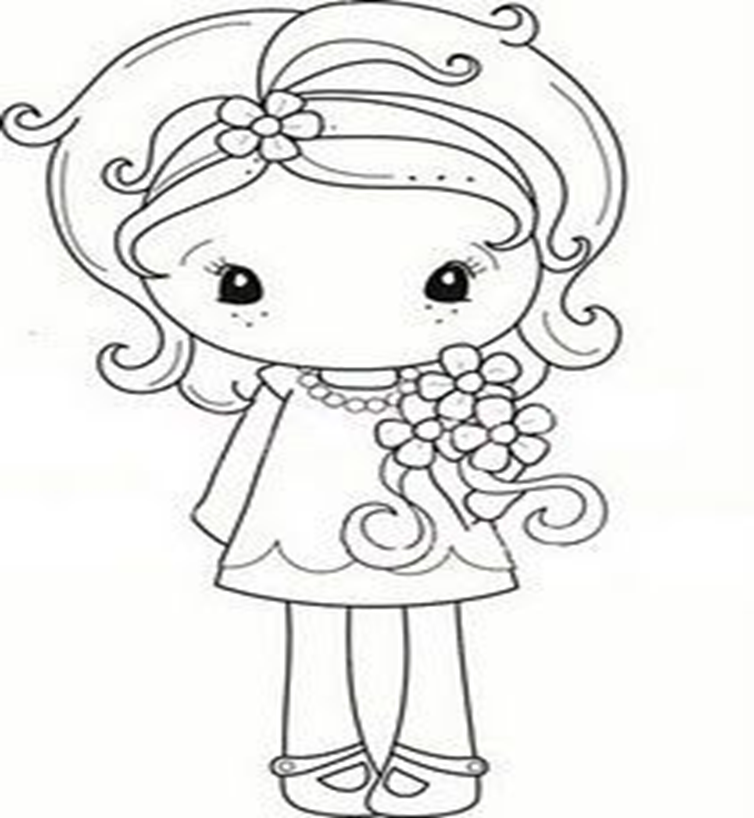 Sólo imprime esta página, si no puede hacerlo , sólo copie y responda la pregunta 1Pauta de Corrección Guía 7 del 11 al 15 de Mayo1.- Selección Múltiple2.- Completar el mapa conceptual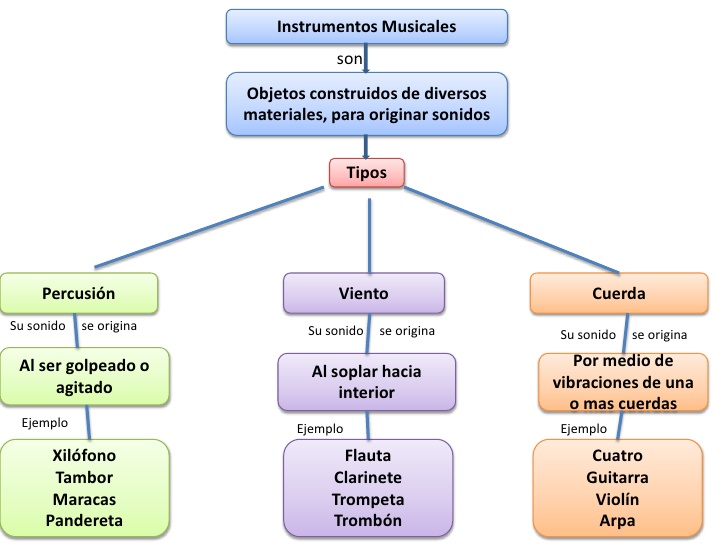 PreguntaAlternativa Correcta1A2B3C4A5B6C7B8C9A10B